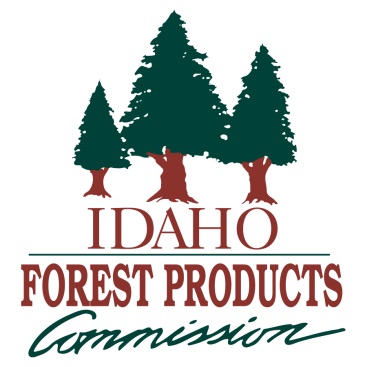 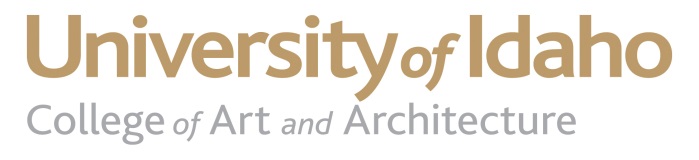 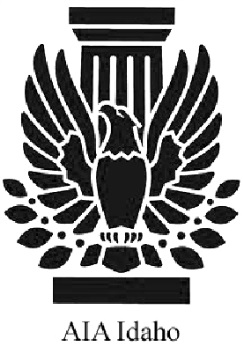 Architecture Design Awards LuncheonDecember 4, 2017
11:45	     Buffet Lunch, Whitewater Meeting Room, U of I Commons
12:15	     Introductions & Competition Overview     Diane Armpriest & Carolina Manrique Hoyos, 	U of I Architecture Program     Betty Munis, Idaho Forest Products Commission     
12:30      Keynote Speaker - Alec Holser, 		Opsis Architecture, AIA, Portland, Oregon	Wood Design: Connecting Sustainability and Beauty in a Regional Architecture
1:00 	    “Best Use of Idaho Wood” Architectural Design Awards Presentation   
1:30 	    Informal time with Competition Entrants & Jurors1:45	    Event Concludes
Best Use of  Wood Architectural Design AwardsU of I Student Award Criteria:  Best use of  wood in an architectural design that demonstrates a creative solution and knowledgeable application. Competition Jurors:Jesse Short, Plant Manager, Idaho Forest GroupScott Lawrence, Assistant Professor of Architecture, University of IdahoJohn Day, AIA, Slichter Ugrin ArchitectureAlec Holser, AIA, Opsis ArchitectureThe Best Use of Idaho Wood Architectural Design Awards is a partnership between the Idaho Forest Products Commission, American Institute of Architects Idaho Chapter and the University of Idaho College of Art and Architecture.  The objective of the partnership is to encourage, recognize and support the creative and innovative use of  wood in architectural design.Goals of the partnership include: ♦ To provide hands-on opportunities for Idaho architects and University of Idaho architecture students to learn about Idaho forests, sustainable forest management, wood products and manufacturing.♦ To foster learning experiences about the energy efficiency and the environmental and structural benefits of wood.♦ To establish annual awards events that recognize excellence in architectural design using  wood to both professional  architects and U of I architect students.Want more information?  Visit: Products Commission at www.idahoforests.orgAmerican  at  http://www.aiaidaho.com/U of I  and Architecture at http://www.uidaho.edu/caa